МУНИЦИПАЛЬНОЕ БЮДЖЕТНОЕ ДОШКОЛЬНОЕ ОБРАЗОВАТЕЛЬНОЕ УЧРЕЖДЕНИЕ«Детский сад общеразвивающего вида» МБДОУ№35Тема проекта: «ВОЕННО-ПАТРИОТИЧЕСКОЕ ВОСПИТАНИЕ ДЕТЕЙ ДОШКОЛЬНОГО ВОЗРАСТА ПОСРЕДСТВОМПРОЕКТНОЙ ДЕЯТЕЛЬНОСТИ»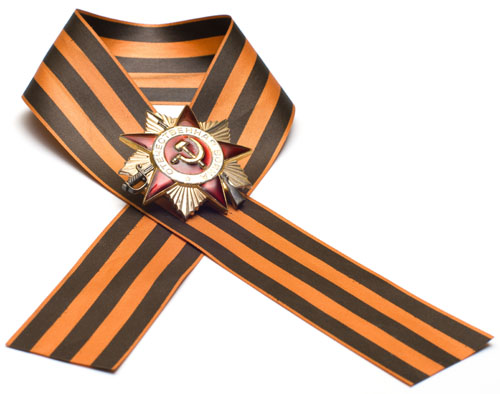 Составила:Воспитатель МБДОУ №35Мингазетдинова Лилия РифовнаПатриотическое воспитание дошкольников – актуальная проблема в условиях современной России. Изменилась не только жизнь, но и мы сами. Мы гораздо больше, нежели раньше, знаем о себе и своей стране, больше видим,  большим задумываемся. Возможно, именно в этом заключается главная причина столь радикального переосмысления содержания, целей и задач патриотического воспитания дошкольников. Чувство любви к Родине – это одно из самых сильных чувств, без него человек ущербен, не ощущает своих корней. А почувствует ли человек привязанность к родной земле или отдалится от нее, это уже зависит от обстоятельств жизни и воспитания. Поэтому важно, чтобы ребенок уже в дошкольном возрасте почувствовал личную ответственность за родную землю и ее будущее. Исходя из важнейшего положения психологии и педагогики о том, что формирование патриотических чувств дошкольника происходит в процессе совместной деятельности, которая предоставляет им возможность получить новые знания, наиболее результативным средством нравственно – патриотического воспитания является метод проектов. Основываясь на лично – ориентированном подходе к обучению и воспитанию детей  дошкольного возраста он развивает познавательный интерес к различным областям знаний, формирует навыки сотрудничества; открывает большие возможности в организации совместной поисковой деятельности дошкольников, педагогов, родителей.В нашем детском саду на протяжении ряда лет реализуются задачи патриотического воспитания подрастающего поколения. Происходит это как в ходе непосредственной образовательной деятельности, так и в других видах детской деятельности (чтение художественной литературы, просмотр видеоматериалов, встречи с интересными людьми, экскурсии в городской выставочный зал, библиотеку, краеведческий музей, дидактические и сюжетно-ролевые игры, викторины и др.). Используются при этом различные формы, методы и приемы.Организатором и руководителем детской проектной деятельности выступает воспитатель, который становится для ребенка не только источником информации, консультантом и экспертом, но и партнером, и помощником в его саморазвитии.Как мы подходили к выбору тематики будущих проектов? Темы проектов были различны. Главное их условие – интерес детей, который и обеспечил мотивацию к успешному обучению, а также отбор соответствующего материала, позволяющий сформировать у дошкольников представление об историческом наследии Татарстана. Тема Великой Отечественной войны чрезвычайно актуальна в современном обществе, способствует объединению, сплочению нашего народа. Но в то же время Великая Отечественная война для наших детей – далекая история. Если мы, внуки и правнуки воевавших, не передадим своим детям то, что хранится в нашей памяти как свидетельство того, что пережили наши дедушки и бабушки, связь времен, семейная нить прервется. Необходимо попытаться восстановить эту связь, чтобы и наши дети ощутили: они имеют, пусть и опосредованное, отношение к тем далеким военным событиям. Начинать делать это нужно как можно раньше, пока в малыше еще не иссяк естественный  интерес ко всему происходящему в мире. Верно, сказано: «Забыл прошлое – потерял будущее».Обратив внимание на то, что старшие дошкольники страдают дефицитом знаний об участии членов семьи старшего поколения в Великой отечественной войне, был разработан  проект «Бессмертный полк».Педагоги познакомили детей  с историей Великой Отечественной войны через рассказы и произведения  о подвигах русских солдат. Очень увлекательно прошла  экскурсия  в  краеведческий музей, работники которого рассказали  о подвигах наших земляков. Неизгладимое впечатление оказало на воспитанников посещение памятников и возложение цветов героям, погибшим в Великой отечественной войне.После каждой экскурсии дети передавали свои впечатления в рисунках. Все работы были представлены на тематической выставке, посвященной Дню Победы.У дошкольников сформировался естественный интерес к истории своей Родины и семьи. Дети самостоятельно приступили к третьему этапу программы – опросу родителей о войне и о судьбе своих воевавших родственников. Каждому хотелось больше узнать о причастности членов семьи к освобождению России от врага.В тесном взаимодействии с родителями  была проведена поисковая работа  в кругу семьи. Побеседовав с родителями, бабушками и дедушками, дети приносили имеющиеся фотографии близких, принимавших участие в освобождении нашей Родины. Ребята, приходя в детсад, делились друг с другом тем, что они узнали, приносили в группы фотографии,  рассказы, записанные родителями со слов детей.Результатом проекта стало создание мини-музея  «Бессмертный полк» Педагоги стремились к тому, чтобы дети как можно больше вовлеклись в процесс создания, и занимали  позицию советчика, а не руководителя творческой затеи. Ребята чувствовали свою ответственность за то, что они делали, и испытывали от этого удовольствие.В процессе создания мини-музея ребята не только использовали полученные знания о войне, но и развивали свой эстетический вкус, навыки работы с ножницами, клеем и др. По тому, как увлеченно шла работа, видно было понимание детьми ценности своего труда и осознание значимости Великой Отечественной войны.                    Творческий проект «Бессмертный полк»Цель проекта. Формировать патриотические чувства на основе ознакомления с ближайшей средой и боевыми традициями земляков; пополнить знания об отдельных страницах героической истории нашего края; знакомить с памятниками и улицами, названными в честь героев войны; вызвать эмоционально ценностное отношение к героическому прошлому края, чувство гордости за героев – земляков.Для реализации поставленной цели были определены задачи:пробудить интерес к истории родного города;формировать действенное отношение к ближайшему окружению, историческим и памятным местам, стремление к их сохранению;развивать умение отражать свои впечатления в разнообразной деятельности (моделирование, коллекционирование, изобразительная деятельность и т.д.);вовлекать родителей в познавательный диалог с детьми посредством разработки детско-родительских проектов и совместного поиска информации;привлекать родителей к участию в создании наглядно-дидактического материала по теме Великой Отечественной войны.Возраст детей, на которых рассчитан проект: средняя  группа (4-й и 5-й год жизни).Участники проекта: дети, воспитатели групп, музыкальный руководитель, родители.Срок реализации проекта: проект «Бессмертный полк» был осуществлен в период с марта 2015 года по май 2015 года, и работа в данном направлении продолжается по настоящее время.Тип проекта: творческий.По характеру: внутри ДОУ.По количеству участников: коллективный.Форма проведения: непосредственная образовательная деятельность, экскурсии, самостоятельная деятельность детей, музыкальная образовательная деятельность, работа с родителями.Ожидаемые результаты: Освоение доступных знаний об истории родного Отечества. Приобретение детьми дошкольного возраста навыков социального общения с взрослыми. Проявление внимания и уважения к ветеранам, пожилым людям, оказание посильной помощи.Содержание проекта                                                   ДеятельностьПриложение.Беседа « История георгиевской ленточки».Цель: Познакомить детей с новым символом Дня Победы, рассказать об истории возникновения георгиевской ленточки, воспитывать интерес и уважение к историческому прошлому своей Родины.Оборудование: георгиевские ленточки по количеству детей, иллюстрации с орденами Славы, историческими событиями России.Ход занятия.Раздаю детям ленточки, некоторое время рассматриваем, ощупываем ленточки.Воспитатель: Ребята, а что за ленточка у вас сейчас в руках? Какие цвета есть на ленточке, как вы думаете, что они обозначают?Воспитатель: Черный цвет обозначает цвет пороха, а желтый - цвет огня. А называется она георгиевской, потому что на нее прикреплялся орден Георгия. Орден Георгия был учрежден в 1769 году. Он давался только за конкретные подвиги в военное время "тем, кои... отличили себя особливым каким мужественным поступком или подали мудрые и для нашей воинской службы полезные советы". Это была исключительная воинская награда. Георгиевская лента присваивалась также некоторым знакам отличия, жалуемым воинским частям, - Георгиевским серебряным трубам, знаменам, штандартам и т.д. многие боевые награды носились на Георгиевской ленте, или она составляла часть ленты. В годы Великой Отечественной войны, продолжая боевые традиции русской армии, 8 ноября 1943 года был учрежден орден Славы трех степеней. Его статут так же, как и желто-черная расцветка ленты, напоминали о Георгиевском кресте. Затем георгиевская лента, подтверждая традиционные цвета российской воинской доблести, украсила многие солдатские и современные российские наградные медали и знаки (рассматриваем ордена Славы).Воспитатель: Где вы видели такие георгиевские ленты, как вы думаете, почему они там находились? В канун празднования Дня Победы каждый человек надевает себе на одежду, руку, сумку или антенну автомобиля Георгиевскую ленточку в знак памяти о героическом прошлом, выражая уважение к ветеранам, отдавая дань памяти павшим на поле боя, благодарность людям, отдавшим всё для фронта в годы Великой отечественной войны.Воспитатель: А вы хотите носить на своей одежде такие ленточки, почему? Вы можете взять эти ленточки и повесить себе на одежду в честь памяти о погибших и победивших в Великой Отечественной войне!Неугасима память поколения                       Войны не хотим мы нигде, никогда,И память тех, кого так свято чтим,             Пусть мир будет в мире везде иДавайте, люди, встанем на мгновенье                                всегда!И в скорби постоим и помолчим.Комплексное занятие «Повяжи. Если помнишь!»Цель: Закрепить знания детей о событиях ВОВ. Воспитывать умение выражать уважение к ветеранам, благодарность людям, отдавшим все для фронта.Оборудование: иллюстрации с событиями ВОВ, георгиевская ленточка, фотографии по теме «изготовление георгиевской ленточки», плакат «День Победы».Ход занятия.Воспитатель: Ребята, как вы думаете, зачем мы достали этот плакат? Почему наша страна каждый год отмечает этот праздник? Почему на плакате нарисована георгиевская ленточка, что она обозначает?Воспитатель: Вы уже знаете, что с 2005 года в нашей стране проводится акция «Георгиевская ленточка»? Как вы думаете, зачем?Воспитатель: Да, в акции «Георгиевская ленточка» принимают участие жители многих стран мира. «Георгиевская ленточка» стала традицией и неотъемлемой частью празднования Дня Победы. Ленты стали символом общенародного уважения к воинам-победителям, Великой Победы, Великого Подвига, знаком примирения и объединения поколений. Этот символ — выражение нашего уважения к ветеранам, дань памяти павшим на поле боя, благодарность людям, отдавшим все для фронта. Всем тем, благодаря кому мы победили в 1945 году.Не допускается использование в акции оригинальных наградных Георгиевских или Гвардейских лент. «Георгиевская ленточка» — символ, а не награда.«Георгиевская ленточка» не может быть объектом купли-продажи.«Георгиевская ленточка» распространяется бесплатно.«Георгиевская ленточка» имеет одну или две надписи: «www.9may.ru» и название города/государства, где произведена ленточка. Другие надписи на ленточке не допускаются.Воспитатель: А вы хотите узнать, как изготавливают георгиевские ленточки? Материалом для изготовления Георгиевской Ленточки служит окрашенный в массе полиэстер сатинового плетения. После процесса двухсторонней печати рулоны Георгиевской ленты подвергаются термической обработке для повышения стойкости краски к воздействию атмосферных явлений. Напечатанные и порезанные на штуки Георгиевские ленты, собираются в стопку, по 250 штук (другое количество - по предварительному заказу), а затем упаковываются в полиэтиленовую пленку (показываю иллюстрации). Воспитатель: Мы сегодня с вами тоже для нашего праздника попробуем изготовить такие ленточки из ткани, а потом вы сможете подарить их своим близким или ветеранам (изготовление ленточки)Дидактическая игра «Раньше и теперь»Цель: закреплять знания детей об истории России и укладе жизни наших предков; знакомить детей с предметами старины; учить находить аналог в современном мире; воспитывать интерес к прошлому нашей страны;   развивать речь, логическое мышление дошкольников.Оборудование: 10 карт формата А4 с изображением предметов старины и современного мира; Картонные кружочки диаметром 4 см двух цветов: синие и красные.Играют от 2 до 10 игроков. У каждого игрока по одной большой карте с изображением предметов старины и предметов современного мира; картонные кружочки двух цветов. Роль ведущего выполняет воспитатель. Детям предлагается закрыть красными кружками картинки с изображением предметов современной жизни; синими кружками закрыть картинки с изображением предметов старины. Рассмотреть предметы современного мира, изображенные на открытых картинках; дать им правильное название и объяснить их назначение.Дидактическая игра «Защитники Отечества»Цель:   закреплять знания детей о разных родах войск Российской армии;   закреплять знания об особенностях военной службы и необходимых условиях для ее успешного прохождения; воспитывать чувство гордости за защитников Отечества;развивать речь, умение классифицировать предметы.Оборудование: 9 карт формата A3. В центре каждой карты изображение солдата различных родов войск (летчик, артиллерист, десантник, моряк, подводник, танкист, пограничник), а также ветеран Великой Отечественной войны. Свободное пространство вокруг воина разделено на 6 квадратов. Раздаточные карточки, на которых изображены различные предметы и события военной тематики (танк, пушка, автомат, бинокль, бескозырка, корабль, планшет, парад, Вечный огонь и т.д.).В игре могут принимать участие от 1 до 9 детей. Ведущий (воспитатель или ребенок) раздает участникам игры большие карты, маленькие карточки перемешивает между собой и по одной показывает детям. Задача детей — определить принадлежность показываемого предмета или события представителю тех или иных родов войск, аргументировать свой ответ. Если ребенок ответит правильно, он получает маленькую карточку и закрывает ею пустой квадрат на большой карте. Игра продолжается до тех пор, пока все маленькие карточки не будут розданы.Познавательная ИгроваяПродуктивнаяХудожественно -   речеваяБеседа «Детям - о Великой Отечественной войне»Цель: Познакомить детей с событиями Великой Отечественной войны; дать представление о том, что она была освободительной, велась во имя мира, процветания и благополучия нашей Родины; воспитывать чувство гордости за свой народ, стремление быть похожими на тех солдат, которые отстояли нашу Родину.Сюжетно-ролевые игра «Пограничники»,русские народные игры «Русское единство»,  дидактическая игра «Что в военном пакете?»,подвижная игра «Саперы», «Снайперы».Рисование «Памятники воинской славы нашего города», лепка барельефов «Звезда», «Самолет», «Танк».Слушание музыкиВ.Агапкин «Прощание славянки»чтение А.Митяев «Рассказы о Великой Отечественной войне».Комплексное занятие «Повяжи. Если помнишь!» Цель: Закрепить знания о событиях ВОВ. Воспитывать умение выражать уважение к ветеранам, благодарность людям, отдавшим все для фронта.Сюжетно-ролевая игра  «Военные», познавательная игра «Раньше и теперь», подвижные игры «Стенка-мишень», «Кто дальше?»Конструирование из бумаги «Эскадра кораблей»Лепка «Медали наших прадедов»Чтение произведенийВ.Давыдов «Дозор»О.Высотская «Мой брат уехал на границу»Слушание музыки М.Магиденко «У кремлевской стены».Непосредственная образовательная деятельность. Показ презентации «Муса Джалиль- герой Великой Отечественной войны» Цель: познакомить детей с героическими подвигами защитников Татарстана, формировать понимание значимости патриотического подвига всех граждан страны.Сюжетно-ролевая игра «Медсестры», подвижная игра «Переправа через мост». Спортивное развлечение «Мой папа – самый сильный»Изготовление  поздравлений  для жителей  микрорайона  С Днем Победы (совместно с воспитателем и родителями)Слушание фронтовых песен, чтение произведенийЕ. Благинина «Миру - мир»К.М.Симонов «Товарищ»Заочная экскурсия «Великая Отечественная война: лица победы, дети войны» Цель: Познакомить детей с героями войны, совершившими подвиги ради жизни других людей, воспитывать уважительное и благодарное отношение к воинам-героямСюжетно - ролевая игра ««Военные моряки»,дидактическая игра «Сигнальные флажки», «Салют», подвижная игра «Разведчики»Создание самодельных книг: «Дети войны» (семья Мифтаховых), Конструирование из бумаги «Летят самолеты»(коллективная работа)Слушание песен Б.Савельев «Из чего наш мир состоит», Разучивание  песни «Мой дедушка герой»Беседа «Земляки - фронтовики. Цель: Познакомить детей с ветеранами ВОВ, которые проживали и проживают в нашем городе, воспитывать чувство сострадания и уважения к пожилым людям.игра-эстафета«Попади в цель»,дидактическая игра «Памятные места нашего города».Коллективная аппликация«С Днем Победы»Чтение произведенийА.Г.Твардовский«Рассказ танкиста»В.П.Катаев«В разведке»Беседа «История георгиевской ленточки». Цель: Познакомить детей с символом Дня Победы, рассказать об истории возникновения георгиевской ленточки, воспитывать интерес и уважение к историческому прошлому своей Родины.дидактические игры «Будем в армии служить»,подвижная игра «Кто быстрее соберется по тревоге».Дидактическая игра «Ордена войны» Праздничный концерт для родителей «День Победы»Рисование «Георгиевская ленточка», аппликация «Ордена на георгиевской ленте»Слушание музыки А. Филиппенко «Вечный огонь», чтение произведений А.Аким «Цветные огоньки», П.Воронько «Лучше нет родного края»Конкурс чтецов «Белая ромашка…»Цель: подготовить детей к празднику «Муса Джалиль», воспитывать уважение к героям ВОВ, чувство гордости за народ, победивший врага.Подвижные игры «Кто быстрее соберется по тревоге», Сюжетно -ролевые игры по желанию детей, дидактическая игра «Род войск и боевая техника»подвижные игры «Пограничники»Конкурс рисунков «Храбрые защитники», оформление альбома со стихами о Великой Отечественной войне ЧтениеСтихи Мусы ДжалиляСлушание песен А.Александров «Священная война.